                                                                  Servizio Sanitario - REGIONE SARDEGNA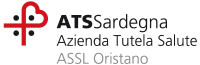 Unità Operativa Igiene degli Allevamenti e delle Produzioni Zootecniche Domanda di partecipazione al corso di formazione "Regolamento CE 01/2005 ART.17. Formazione dei conducenti e guardiani dei veicoli per trasporto animali vivi"DATI ANAGRAFICI DEL PARTECIPANTECognome________________________________________Nome_________________________________________Nato/a a__________________________________________il____________________________________________residente a _________________________________via________________________________________n._______codice fiscale___________________________________________________________________________________tel.____________________________________mail____________________________________________________Chiedeai fini del rilascio del Certificato di idoneità previsto dall’art.17 del Regolamento CE 01/2005, di essere ammesso al corso di formazione "Regolamento CE 01/2005 ART.17. Formazione dei conducenti e guardiani dei veicoli stradali", organizzato dalla ASSL Oristano – U.O. Igiene degli Allevamenti e delle Produzioni Zootecniche, che si terrà nei giorni 20 21 22 marzo 2019, dalle ore 15.00 alle ore 19.00, presso l’Aula Verde dell’Ospedale San Martino di Oristano.Data 		Firma   	Si allega:documento di identità in corso di validitàcopia della ricevuta del versamento della tassa di partecipazioneLe domande dovranno essere consegnate presso il Servizio Veterinario ASSL Oristano via Carducci n 35, 5°piano ai referenti: Dott.ssa Antonella Zanza e/o Dott.Enrico Cadeddu, previo versamento di € 150.00 da versare sul C.C.P. n.12424099 intestato ad ASSL Oristano servizio veterinario – U.O. IAPZ, indicando come causale: Partecipazione corso trasporto animali vivi, o in alternativa inviate entro le ore 12:00 del giorno 11 marzo 2019 agli indirizzi mail: antonella.zanza@atssardegna.it  o enrico.cadeddu@atssardegna.it. Alla domanda di partecipazione dovrà essere allegata, a pena di esclusione, la copia di un documento di identità del candidato e la copia della ricevuta del versamento della tassa di partecipazione.Per info rivolgersi ai numeri 0783.317772 o 0783.317763.N.B. I dati personali da Voi forniti nel presente documento verranno trattati nel pieno rispetto del Regolamento Generale UE 679/2016 “Regolamento Privacy” e saranno utilizzati esclusivamente per le operazioni tecniche, legali ed amministrative richieste per l’espletamento del Servizio in oggetto.